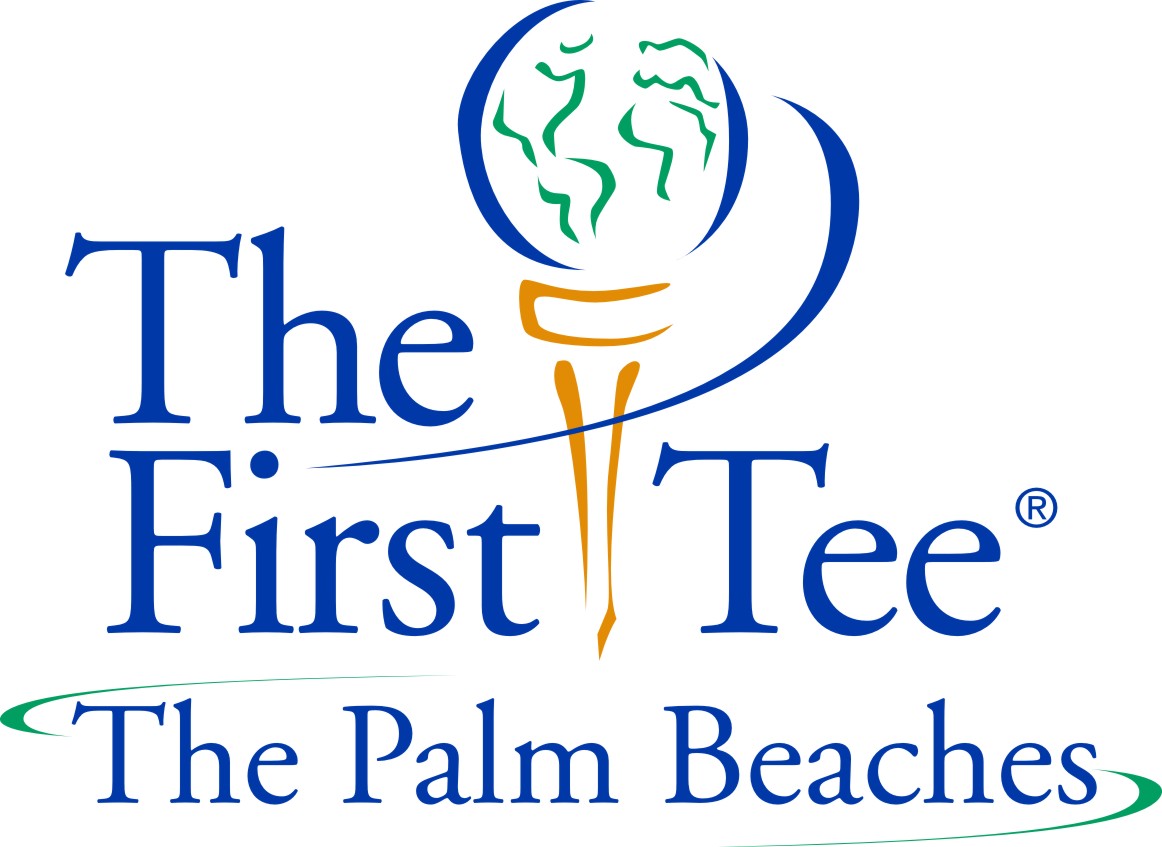  (PLEASE PRINT NEATLY ALL INFORMATION)			TODAY’S DATE: ___________________PROGRAM: SPECIAL NEEDS CLASS – Email Registration Form to: nancy@nancystuartgolf.com / call Nancy: 561-618-7354 or CFGA at John Prince Golf Learning Center: 561-966-6666	PARTICIPANT’S NAME: ____________________________________________________________________________________________________  Last			                                        First					 MiddleSCHOOL: _____________________________________GRADE LEVEL_________ETHNICITY____________________________________________GENDER:     _____Female    _____Male        AGE:___________DATE OF BIRTH:______________________________________________________ADDRESS:________________________________________________________________________________________________________________CITY________________________________________________________STATE________ZIP____________________________________________PARENT CELL PHONES FOR EMERGENCY TEXTING: (         )                                  (           ) _____________________________________________PLEASE PRINT PARENT EMAIL CAREFULLY:  ____ ____ ____ ____ ____ ____ ____ ____  ___ ____ ____ ____ ____ ____ ____ ____ ____ ____ LIST ALL ALLERGIES OR SPECIAL CIRCUMSTANCES REGARDING YOUR CHILD: _____________________________________________________________________________________________________________________________________________________________________________________________________________________________________________________________________________________________________________________________________________________________________________________________________________________________ _________________________________________________________________________________________________________________________EMERGENCY CONTACT: _________________________________________________________________________________________________________________________Name (Primary Guardian)                         Relationship                                                                           Cell Phone   PHOTO RELEASE AND INDEMNIFICATION CLAUSE AUTHORIZATION:   Permission is hereby granted for participant to appear in still or motion pictures using participants’ name for educational, promotional, or other purposes only.  In consideration for myself or my child to participate in the above program, I, the participant, parent or legal guardian of a participant, agree to protect, defend, reimburse, indemnify and hold The First Tee Palm Beaches / Custom Fit Golf Academy / John Prince Golf Learning Center and Palm Beach County, their agents, designees, employees, and board of directors free and harmless at all times from and against all claims, liability, expenses, losses, costs, fines, damages or causes of action of every kind and character, including attorney’s fees and costs, whether at trial or appellate levels or otherwise, arising during, as a result of, or in connection with my or my child’s participation in this program.  I hereby assume the risk of participation in this program and agree to hold The First Tee Palm Beaches / Custom Fit Golf Academy / John Prince Golf Learning Center and Palm Beach County, their agents, designees, employees, and board of directors free and harmless at all times from and against all claims, liability, expenses, losses, costs, fines, damages or causes of action of every kind and character, including attorney’s fees and costs, whether at trial or appellate levels or otherwise, due to their acts, errors or omissions resulting in bodily injury, including death, or damage to my or my child’s property incident to or in connection with my or my child’s participation in this program.  Permission is hereby granted for participant above to participate in The First Tee Palm Beaches / Custom Fit Golf Academy / John Prince Golf Learning Center and Palm Beach County programs including community outings, and authorization is hereby given for emergency medical care of said participant.  I have read the above and understand it and hereby agree that I will not hold The First Tee Palm Beaches / Custom Fit Golf Academy / John Prince Golf Learning Center and Palm Beach County liable for any injuries that may occur as a result of participation in the recreation activities provided The First Tee Palm Beaches / Custom Fit Golf Academy / John Prince Golf Learning Center and Palm Beach County_________________________________________________________                                                                                            SIGNATURE Mandatory (PARENT/GUARDIAN if under 18)                                DATE____________________                                         Participant Registration Form Deadline: Saturday, January 27, 2018PLEASE CALL NANCY: 561-628-7354 OR CFGA AT JOHN PRINCE GOLF LEARNING CENTER: 561-966-6666 FOR DETAILS